2.pielikumsTIRGUS IZPĒTEpublisko iepirkumu likumā nereglamentētajam iepirkumam„Mācību līdzekļu piegāde Daugavpils pilsētas 13.pirmsskolas izglītības iestādes vajadzībām”Iepirkuma identifikācijas Nr. D13.PII2018/3TEHNISKĀ SPECIFIKĀCIJAVadītājs vai pilnvarotā persona:______________________________________________________________________________                                                                  (amats, paraksts, vārds, uzvārds, zīmogs)Nr.p.k.NosaukumsAprakstsCena bez PVNI Mazais sporta inventārsBumbasMateriāls: gumijaIzmērs: 20cm diametrā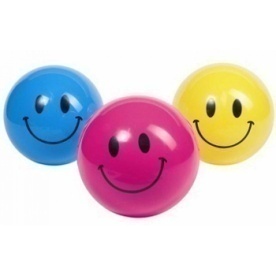 Bumba-dzeloņaina puslodeLīdzsvara koordinācijaiIzmērs: diametrs 18 cmMateriāls: gumijas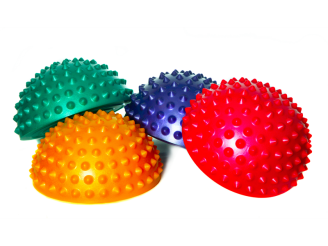 Aerobikas paklājiņšMīksta, neslīdoša virsma ir noturīga pret mitrumu, sviedriemLieliska skaņas un triecienu absorbēšanaĻauj ķermenim elpotIzgatavots no 100% polietilēnaIzmēri: 173 x 60 x 0,4 cm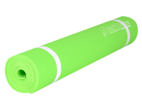 Konusu komplekts 10 gabMateriāls - PVCGarums - 5,5 cmDiametrs - 18,5 cmCauruma diametrs - 5,5 cmKonusu izmantošana uzlabo pātrinājuma, bremzēšanas, ātras kustību maiņas, kāju darbības, ķermeņa kontroles rādītājus.5 dažādas krāsas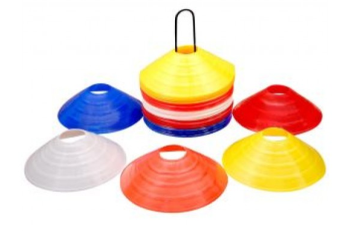 Komplekts stafetēmKomplektā ietilpst 4 konusi (h 50 cm), 4 konusi (h 30 cm), 4 bloki, 6 nūjas (120 cm), 2 nūjas (100 cm), 2 plakani riņķi (Ø 50 cm), 4 savienojumi (nūja/riņķis), 4 savienojumi (nūja/nūja)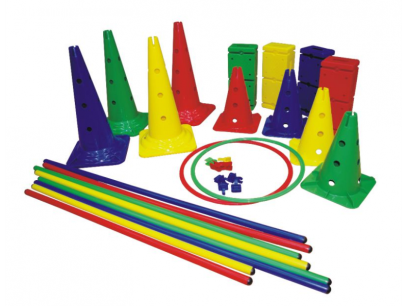 Vilkšanas virve Materiāls: kokvilna , garums 7 m, diametrs 3 cm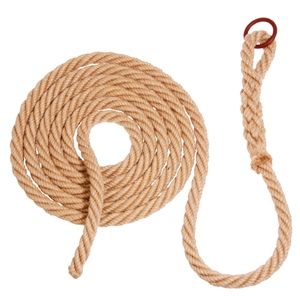 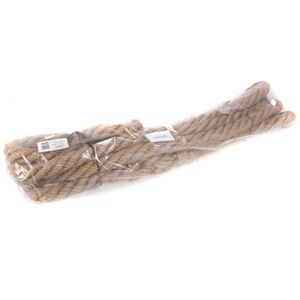 Virve Materiāls: polipropilēns  40 mm diametrā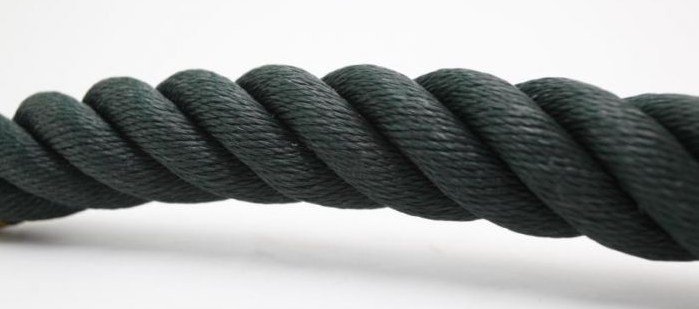 Megaform izpletnis 3 mKrāsains neilona izpletnis ar  rokturiem; 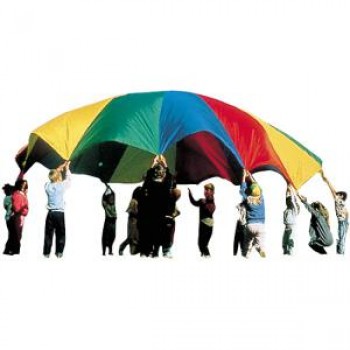 Apaļais līdzsvara spilvens ar masāžas punktiemIzgatavots no neslīdošas, uz tausti patīkamas pusmīkstas termoplastikas. 
Diametrs: 34cm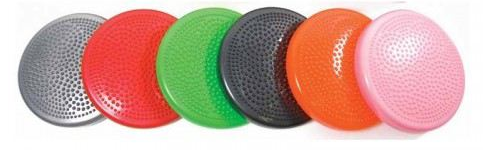 ORTO Komplekts “Viss Iekļauts”“Viss Iekļauts” komplektā ietilpst:
1хRadzes (Mīkstie)
1хAkmentiņi (Cietie)
1хMīkstie Akmeņi
1хCietie Akmeņi
1хMīkstā Zāle
1хCietā Zāle
1хČiekuri (Mīkstie)
1хEKO-Čiekuri (Cietie)
1хVilnis (Cietais)
2хPēdiņa-Eglīte (Mīkstā)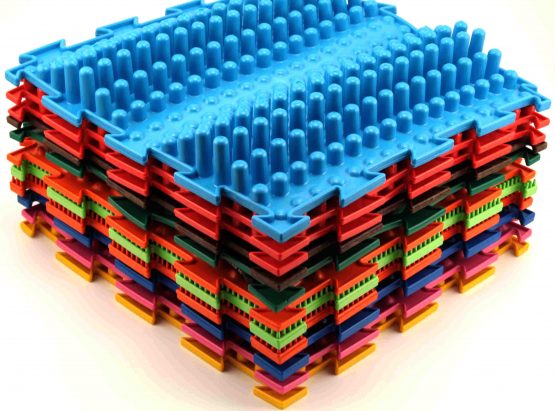 Florbola nūja bērnuPlastmasas, garums 650 mm  EBT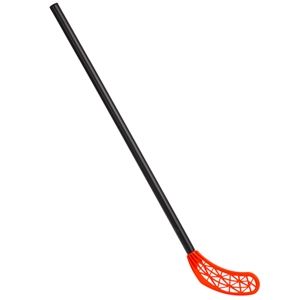 II Attīstošās spēles1.Divpusēja tāfele ar plauktuAugstums līdz 90 cm. Divpusēja tāfele priekš zīmēšanas ar krītiņiem un marķieri. Apakšā ir iebūvēts plaukts. Tāfeles kājas A formā.2.Formu un krāsu šķirotājsDažādas ģeometriskās figūras un pamatkrāsas. 19*7*6.5 cm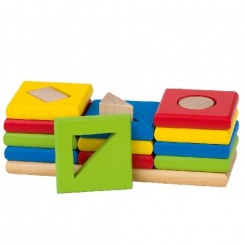 3.Mīkstie kluči Materiāls mīksts un drošs, ir mazgājams, nav toksisks un aromatizēts. Komplektā 60gb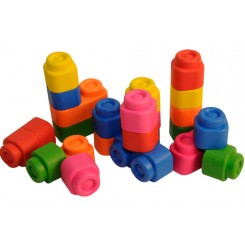 4.Labirints ar magnētiskajām bumbiņāmLabirints ar magnētiskajām bumbiņām. 28x28 cm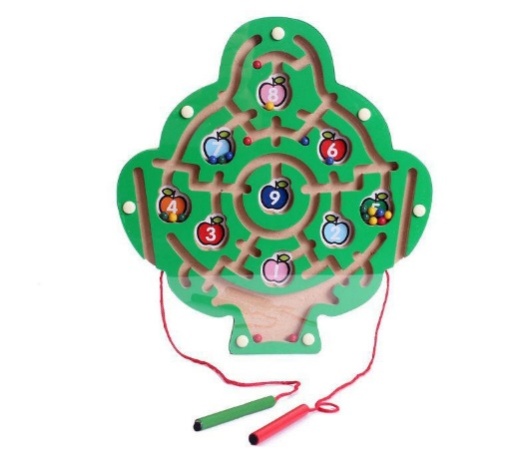 5.Koka puzleMateriāls koks. 10.5x10.5 x 3cm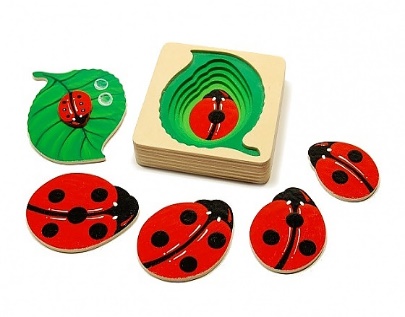 6.PuzlesPuzles piemērotas gan zēniem, gan meitenēm(multfilmu varoņi, dzīvnieki, dabas skati), 20,5x 28,5 (iepakojumā 50-70 puzles gabaliņi)7.Koka ciparu puzleMateriāls koks. 22x 29 cm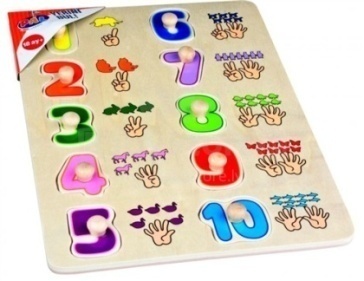 8.Rotaļu virtuves katliņu un pannu komplektsMateriāls plastmasa. 6-8 gb komplektā9.Virtuves piederumu komplektsVirtuves piederumu komplekts  (Putotājs, lāpstiņa, kauss, nazis u.t.t.) 10.Pusdienu servīze 12 personāmPamatkrāsu pusdienu servīze 12 personām- plastmasas. Komplektā 81 gab.11.Rotaļu augļi un dārzeņiKomplektā ietilpst 23 gab. augļu un dārzeņu un groziņš. Groziņa diametrs 21 cm.12.Rotaļu augļi un dārzeņi ar magnētu pa viduGriežami koka augļi un dārzeņi ar magnētu pa vidu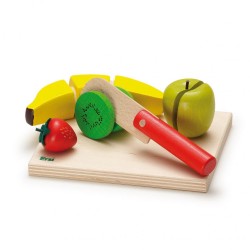 13.Rotaļu dēlītis dārzeņu griešanaiRotaļu dēlītis dārzeņu griešanai. Komplektā dēlītis, nazis un 5 dārzeņi 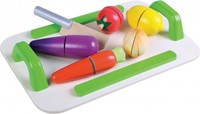 14.Kinētiskās smiltis ar formiņām1 kg iepakojumā. Smilšu krāsā. Komplektā formiņas. 15.Quercetti  TECNO TOOLBOXKonstruktors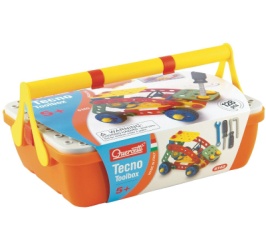 16.Bērnu mikroskops Clementoni Science&PlayZinātniski attīstošais komplekts17.Magnētiskais konstruktors "Magformers" attīstošā rotaļlieta bērniem"Magformers" ir trīsdimensiju rotaļlieta, kas attīstīta domāšanu, iztēli. Gan lielus, gan mazus bērnus rotaļas ar šo konstruktoru ievedīs apbrīnojamā fantāziju pasaulē. Spēlējoties ar konstruktoru, bērnam attīstīsies iztēle un telpiskā domāšana. Bērni no plakaniem konstruktora priekšmetiem var veidot apjomīgus, telpiskus priekšmetus, izzinot magnētu principus.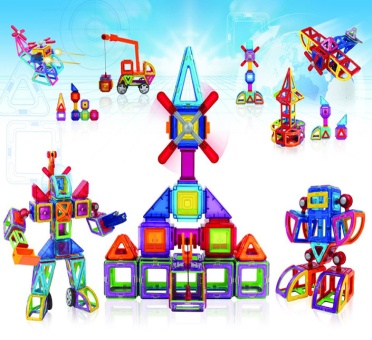 18.Konstruktors „Dadžu radošais komplekts”400 gb 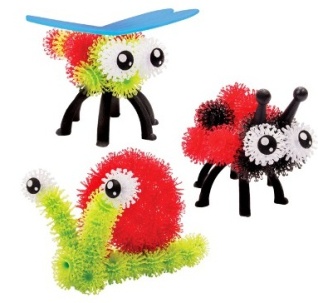 19.Konstruktors - piesūceknis Komplektā ietilpst 33 mazas figūriņas – piesūcekņi, kas atšķiras pēc krāsas un izmēra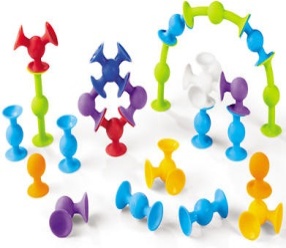 20.Ceļa zīmes (ar skaņas un gaismas efektiem)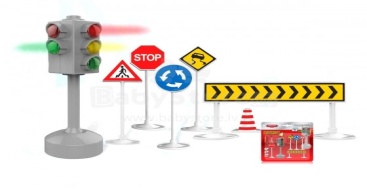 21.Matemātikas spēle Svari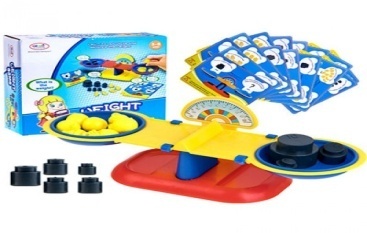 22.Rotaļu spainīšiRotaļu spainīši smiltīm-ūdenim. Materiāls plastmasa.23. Sniega lāpstasMateriāls– plastmasas. 24.Smilšu kastes lāpstiņasPlastmasas lāpstiņas. 24 cm25.Rotaļu mašīnasMateriāls- plastmasa 15 cm.26..Rotaļu mašīnasMateriāls- plastmasa 29 cm.27.Rotaļu mašīnasMateriāls- plastmasa 40 cm.28.Ārsta komplekts Materiāls – plastmasa. Izmērs30x15,2x15 cm29.Uzkopšanas komplektsUzkopšanas. Materiāls – plastmasa. 39,5x30x56 cm.30.Virtuves komplektsVirtuves trauku komplekts ar žāvēšanas statīvu. Materiāls – plastamasa. Izmērs 25x18,5x9,5 cm. Ne mazāk, kā 15 priekšmeti.31.Darba instrumentu komplekts Materiāls – plastmasa. Izmērs 30,3x14x17,2 cm. Ne mazāk, kā 15 priekšmeti.32.Skaistumkopšanas komplektsSkaistumkopšanas komplekts Materiāls – plastmasa. Ne mazāk, kā 15 priekšmeti. 33.Ugunsdzēsēja komplektsKomplektā :- Ķivere- Ugunsdzēšamais aparāts nēsājams uz muguras, strādā ar ūdeniĶiveres izmērs: 51 cmUgunsdzēšamā aparāta izmērs 31 x 23.5 x 8 cmGumijas šļūtenes garums: 75 cmRegulējamas siksnas34.Rotaļu kases aparātsMateriāls koks. Garums: 19 cm Platums: 18 cm 35.Bērnu magnētiskā tāfele – zīmējumu dēlisMagnētiskās zīmēšanas tāfelītes ar zīmuli. Izmērs 30 x 29 x 2 cmIII Mācību literatūraIII Mācību literatūraIII Mācību literatūraNr.p.k.IzdevniecībaNosaukums/ AprakstsCena bez PVNZvaigzne ABCProfesijas. Interaktīvais plakātsPlakāts paredzēts pirmsskolas vecuma bērniem. Komplektā ar plakātu ir kartītes – dažādu profesiju pārstāvju, darbavietu, darba piederumu attēli un to nosaukumi, kā arī kartītes ar teikumiem. Komplektā ar plakātu ir salokāma kārbiņa, kurā var ērti uzglabāt kartītes. Tās var izmantot lomu-sižeta rotaļās un kā signālkartītes.
Darbojoties ar šo plakātu, bērni iepazīs dažādas profesijas un mācīsies veidot teikumus un stāstījumu.Zvaigzne ABCKalendārs. Laika apstākļi. Interaktīvais plakātsKomplektā ir plakāts, mazās kartītes (datumi, dienas, mēneši, laikapstākļi, aktivitātes) un kastīte (tā bērnam pašam ir jāsaloka).Plakāts paredzēts gan pirmsskolas bērniem, gan sākumskolas skolēniem. Katru dienu bērni lielajā plakātā iestiprina vajadzīgās mazās kartītes, nosakot datumu, dienu, mēnesi, laikapstākļus konkrētajā dienā un aktivitātes. Darbojoties ar šo plakātu, bērni novēro pārmaiņas dabā un sabiedriskās dzīves norisēs, kā arī stāsta par saviem novērojumiem.Zvaigzne ABCApģērbs. Interaktīvais plakātsPlakāts paredzēts pirmsskolas vecuma bērniem. Komplektā ar plakātu ir kartītes – gadalaiku un apģērba attēli. Pie plakāta ir piestiprināma kastīte, kurā var ērti uzglabāt kartītes. Tās var izmantot lomu-sižeta rotaļās un kā signālkartītes.
Darbojoties ar šo plakātu, bērni attīsta prasmi izvēlēties laikapstākļiem un gadalaikiem atbilstošu apģērbu, kā arī sakārtot apģērbu skapī, mācās veidot teikumus un stāstījumu.Zvaigzne ABCVirtuvē. Interaktīvais plakātsPlakāts paredzēts pirmsskolas vecuma bērniem. Komplektā ar plakātu ir kartītes – dažādu virtuves piederumu attēli un to nosaukumi. Pie plakāta ir piestiprināma kastīte, kurā var ērti uzglabāt kartītes. Tās var izmantot lomu-sižeta rotaļās un kā signālkartītes.
Darbojoties ar šo plakātu, bērni iepazīst dažādus virtuves piederumus un virtuves iekārtojumu, noskaidro, kādam nolūkam ir paredzēti virtuves piederumi, mācās veidot teikumus un stāstījumu.Zvaigzne ABCDarbnīcā. Interaktīvais plakātsPlakāts paredzēts pirmsskolas vecuma bērniem. Komplektā ar plakātu ir kartītes – dažādu instrumentu attēli un to nosaukumi. Pie plakāta ir piestiprināma kastīte, kurā var ērti uzglabāt kartītes. Tās var izmantot lomu-sižeta rotaļās un kā signālkartītes.
Darbojoties ar šo plakātu, bērni iepazīst dažādus instrumentus un darbarīkus, noskaidro, kā tos lietot un uzglabāt, mācās veidot teikumus un stāstījumu.Zvaigzne ABCMīļgrāmata maniem 2 gadiņiem Tulkojusi Dace RudzīteZvaigzne ABCPasaciņas 3 minūtēs Tulkojusi Anna Diāna ŠvankaZvaigzne ABCPasaciņas 5 minūtēs Tulkojusi Anna Diāna ŠvankaJānisRozeManas mīļās sniega pasaciņasZvaigzne ABCPelēns muzikantsZvaigzne ABCKas tie tādi? Mū! Mmū-ū-ū!Zvaigzne ABCKas tie tādi? Vau, vau!Zvaigzne ABCKas tie tādi? Ko-ko!Zvaigzne ABCMīļgrāmata maniem3 gadiņiem Tulkojusi Dace RudzīteZvaigzne ABCLācēns MikusZvaigzne ABCLācenīte  LilleZvaigzne ABCTipu-tapu! SkaitļiZvaigzne ABCKur ir manas mājas?Zvaigzne ABCKur ir mana māja?Zvaigzne ABCKur ir mana ģimene?Zvaigzne ABCKrāso ar pirkstiņiem (zila)Izplātītājs SIA „KORS”Izdevums brīvā laika pavadīšanai. Vecākai pirmsskolas bērnu grupai. Sērija: Nodarbības vismazākajiem(attēli ar nosaukumiem)ĀBECETransportsDrošības noteikumiGadalaikiMājdzīvniekiPuķesSēnes un ogasKokiLatvijas zvēriKukaiņiKājāmgājējamPutniUzvedības mācība mazuļiemKrāsasSIA „KORS N”Vēdekļu komplekti, cipariZvaigzne ABCMana maza pasaciņa PelnrušķīteSarkangalvīteNāriņaPiters PensZvaigzne ABCKas teica ņau? Vladimirs SutejevsSIA BrainGamesHALLJ CUPS (HaimsShafir)SIA RobinsAtrodi pāri. Spēle atmiņas attīstībai. SIA VARTS TOYSPuzzle - Mazie un lielieDubultā puzzle – paslēpesOficiāls DJECO izplātītājsGollnest&Kiesel GmbH&Co.KGPulksteņa kalendārsZvaigzne ABCRaibapasaule. 6 gadi. Burti.Zvaigzne ABCRaibāpasaule. 6 gadi. Skaitļi un pirkstiņdarbi.SIA „Kors N”Mācāmies matemātiku.Uzdevumu burtnīca bērnu attīstībai (5-6 gadi)1. daļaSIA „Kors N”Mācāmies matemātiku.Uzdevumu burtnīca bērnu attīstībai (5-6 gadi)2. daļaSIA „Kors N”Mācāmies matemātiku.Uzdevumu burtnīca bērnu attīstībai (5-6 gadi)3. daļaSIA „Kors N”Mācāmies matemātiku.Uzdevumu burtnīca bērnu attīstībai (5-6 gadi)4. daļaSIA „Kors N”Mācāmies matemātiku.Uzdevumu burtnīca bērnu attīstībai (5-6 gadi)5. daļaZvaigzne ABC,2016Rakstīšanas vingrinājumiTreniņburtnīca. Putre I.Zvaigzne ABCZelta pasakas. M.StārasteZvaigzne ABCBurtu pasakas. M.StārasteZvaigzne ABC55 Andersena un brāļu Grimmu pasakasZvaigzne ABC„Pastāsti kāpēc”Izplatītājs: SIA „Kors N”Attēlu sērija:„ „Sēnes un ogas”Izplatītājs: SIA „Kors N”Attēlu sērija:„ „Mājdzīvnieki un putni”Izplatītājs: SIA „Kors N”Attēlu sērija:„Ābece”Izplatītājs: SIA „Kors N”Attēlu sērija:„Krāsas”Izplatītājs: SIA „Kors N”Attēlu sērija: „Transports”Izplatītājs: SIA „Kors N”Attēlu sērija:„ „Gadalaiki”Izplatītājs: SIA „Kors N”Attēlu sērija:„ Latvijas zvēri”Izplatītājs: SIA „Kors N”Attēlu sērija:„ Sporta veidi”Izplatītājs: SIA „Kors N”Attēlu sērija:„ Uzvedības mācība mazuļiem”Izplatītājs: SIA „Kors N”Attēlu sērija:„ Drošības noteikumi”Izplatītājs: SIA „Kors N”Attēlu sērija:„ Putni”Izplatītājs: SIA „Kors N”Attēlu sērija:„ Noteikumi mazajam kājāmgājējam”Izplatītājs: SIA „Kors N”Attēlu sērija:„ Dārzeņi un augļi”Izplatītājs: SIA „Kors N”Attēlu sērija:„ Apģērbs”Izplatītājs: SIA „Kors N”Attēlu sērija:„ Kukaiņi”Izplatītājs: SIA „Kors N”Attēlu sērija:„ „Koki”Izplatītājs: SIA „Kors N”Attēlu sērija:„ „Puķes”Izplatītājs: SIA „Kors N”Attēlu sērija:„ „Cipari un figūras”Zvaigzne ABC„Pūcītes gudrību somiņa”Zvaigzne ABC„Zaķēna gudrību somiņa”Zvaigzne ABC„Cālēna gudrību somiņa”Zvaigzne ABC„Pandas gudrību somiņa”Zvaigzne ABC„Visi desmit spēlējas”Zvaigzne ABC„Mazais policists”Zvaigzne ABCSkaitļi. Mācies ar brīnumkartītēm! 30 skaitļu pārsteigumiZvaigzne ABCAlfabēts. Mācies ar brīnumkartītēm! 33 burtu pārsteigumiZvaigzne ABCAlfabēts.Grīdas puzleZvaigzne ABCRunā ar mani, māmiņ! Vingrinājumi un rotaļas bērna runas attīstības veicināšanaiZvaigzne ABCKrāsosim tautastērpus!Madris100 padomu grāmataZvaigzne ABCSpēles lietainām dienāmZvaigzne ABCAtlants bērniem LATVIJAZvaigzne ABCSalokamās grāmatiņas DZĪVNIEKI ZOODĀRZĀ LAUKOSPētergailisPar putniem. V.BahaPētergailisPar kokiem. V.BahaRAKAGatavosim kopā. L.ZommereZvaigzne ABCRudentiņš bagāts vīrs. B. AndermaneZvaigzne ABCZinošs un drošs. G.BeloragaRAKAJautrie pirkstiņi. G. GriģePētergailisOtrās valodas apguve. Č. CelitāneKLKILatviešu ābece. S. LodiņaZvaigzne ABCGribu lasīt! RAKASkaitļi līdz 10. I.MilašaRAKASkaitļi līdz 5. I.MilašaRAKAVārdiņš, vārdiņš, teikumiņš. D. BumbiereRAKAKustību alfabēts. D. BumbiereRAKAMēlītes kārtis. E. ApšaRAKAAtklāj, iepazīsti, izkrāso! M. KnopkinaRAKALasi, izgriez, zīmē! A.EglīteVecmāmiņas pūra lāde. I.PumpureRAKARuncis kumelītēsZvaigzne ABCJautrās figūras. S. KobačenkoGalda spēle LATVIJAS VALSTS SIMBOLIPirmie soļi angļu valodā. T.GarbuzovaMockвaАнглиский для детей (visu sēriju). В.СкультэKAPO105 lessons for kids. 105 занятий. И.Н.ВронскаяМой дом100 англиских слов (visu kartiņu komplektu)100 англиских слов (мир мaлыша)Angļu valoda mazajiem ar uzlīmēmУЧИМ...(visu sēriju)УЧИМ англиский язык (обр.игра) (visas stundas)OUP Oxford University PressJump in! (for tichers and for students) (visu komplektu)